Регрессия к среднемуНа рубеже веков я работал в издательстве. Планирование в рекламном отделе строилось «от достигнутого»:устанавливали план продаж на отдел,рассчитывали коэффициент, равный плану на 2001 г., деленному на факт 2000 г.,каждому менеджеру устанавливали план на год, равный его продажам за прошлый год, умноженным на коэффициент.На 2001 г. запланировали продать на 30% больше, чем в 2000 г. Реально продали на 28% больше. При этом по менеджерам картина выглядела разнонаправленной. Точка на диаграмме – продажи одного менеджера: по оси Х – в 2000 г., по оси Y – в 2001 г. Сплошная прямая соответствует динамике продаж всего отдела – рост с коэффициентом 1,28. Пунктирная прямая – линия тренда всех точек, иначе называемая регрессионной прямой. Она растет существенно медленнее, с коэффициентом 0,9.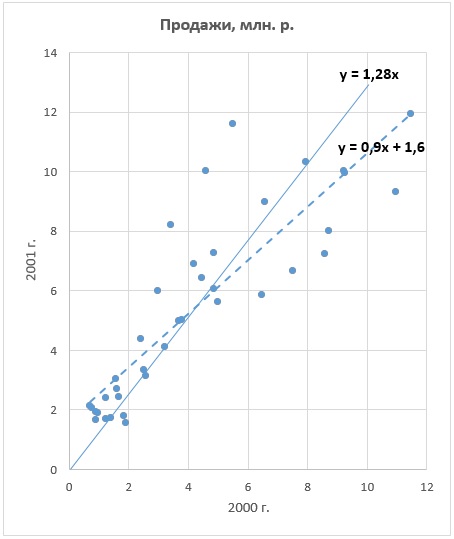 Рис. 1. Продаж рекламы отдельными менеджерамиПредыдущая глава     Оглавление      Следующая главаКорреляция и регрессия к среднемуТакие диаграммы строят редко, потому что феномен регрессии чужд человеческому разуму. Зато мы любим вычислять корреляцию. Ниже я ранжировал менеджеров по объему продаж в 2000 г., а затем отдельной кривой показал их продажи в 2001 г. Коэффициент корреляции довольно высокий – 86%.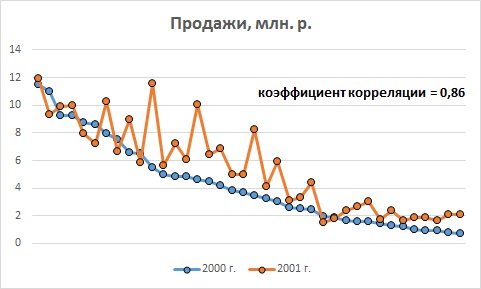 Рис. 2. Менеджеры ранжированы по продажам в 2000 г.Т.е., на 86% продажи 2001 г. могут быть объяснены результатами прошлого года. Отлично! Хорошая предсказательная сила! Наш мозг автоматически выстраивает причинные связи: успешные менеджеры делают больше звонков, лучше рассказывают о преимуществах рекламы в газете, качественнее обслуживают клиентов. Но… если сделать обратное, и ранжировать менеджеров по продажам 2001 г., картина будет похожей: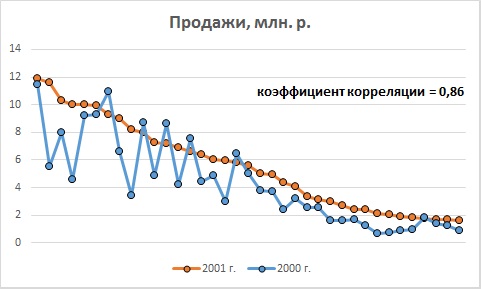 Рис. 3. Те же данные, то менеджеры ранжированы по продажам 2001 г.Теперь мы видим, что лучшие продавцы 2001 г. были не столь успешны в 2000 г. Но объяснить неудачи прошлого года несколько сложнее. Каузальные связи от следствий к причинам легко демонстрировать разве что в кино, включая движение ленты в обратном направлении))Впервые явление регрессии к среднему описал сэр Фрэнсис Гальтон, троюродный брат Чарльза Дарвина. В статье 1886 г. он сообщил об измерениях нескольких последовательных поколений семян: «Эксперименты показали, что потомство не походило на родителей размером, но всегда оказывалось более заурядным, то есть меньше крупных родителей или больше мелких».Корреляция и регрессия – это не две разные концепции, а две точки зрения на одну. Когда коэффициент корреляции меньше единицы, наблюдается регрессия к среднему.Понимание регрессииНаверное, вы сталкивались с высказыванием, что корреляция не говорит о наличии причинно-следственных связей. Даниел Канеман считает, что наш разум склонен к каузальным объяснениям и плохо справляется с простой статистикой. Если какое-то событие привлекает наше внимание, ассоциативная память начинает искать его причину, а точнее, активируется любая причина, уже хранящаяся в памяти. При обнаружении регрессии подыскиваются каузальные объяснения, но они будут неверными, потому что на самом деле у регрессии к среднему объяснение есть, а причин нет.Мне относительно легко далось понимание регрессии к среднему благодаря опыту участия в бриджевых соревнованиях. Крупные турниры включают несколько сессий. Победители отдельных сессий набирают довольно много очков: 65% или даже 70% от максимально возможного. В то же время победитель турнира из четырех сессий, как правило набирает «лишь» 55–57%.Для понимания регрессии к среднему Канеман предложил формулу:наблюдаемый успех = талант + удачабольшой успех = такой же или чуть больший талант + очень много удачиКаузальный подход не учитывает второе слагаемое, которое оказывает постоянное давление в направлении среднего.Шутка юмора. Распространено утверждение, что умные женщины выходят замуж за менее умных мужчин. Поскольку корреляция между умом женщин и мужчин неидеальна, математически неизбежен регресс к среднему. Не сомневайтесь, верно и обратное утверждение))Строгий научный экспериментТрехмесячное применение энергетических напитков для лечения депрессии у детей дает значительные улучшения состояния.Канеман выдумал этот заголовок, но описанный в нем факт – технически справедлив: если какое-то время поить энергетическими напитками детей, страдающих депрессией, наблюдается клинически значимое улучшение. Аналогичным образом дети с депрессией, которые будут ежедневно по пять минут стоять на голове или по двадцать минут гладить кошек, также покажут улучшение состояния.Однако считать, что улучшение наступило из-за энергетического напитка или поглаживания кошки – совершенно необоснованный вывод. Дети в депрессии – это экстремальная группа, а такие группы с течением времени регрессируют к среднему. Детям с депрессией со временем станет легче, даже если они не будут гладить кошек и пить «Ред Булл». Для вывода об эффективности способа лечения необходимо сравнить группу пациентов, получающих его, с контрольной группой, получающей плацебо. Ожидается, что контрольная группа покажет улучшение только за счет регрессии, а цель эксперимента состоит в выяснении, улучшается ли состояние пациентов, получающих лечение, больше, чем объясняется регрессией.В медицине для установления действенности лекарств используют двойной слепой рандомизированный плацебо-контролируемый метод:слепой – означает, что испытуемые не посвящаются в детали исследования,двойной заключается в том, что врачи, назначающие лечение, тоже остаются в неведении о деталях эксперимента до его окончания,рандомизированный – означает, что отбор испытуемых в основную и контрольную группы проводится случайным образом,если в основной группе давать лекарство, а в контрольной – нет, то сам факт отсутствия лечения может привести к ухудшению состояния, поэтому контрольной группе дают плацебо.ЛитератураДэниэль Канеман. Думай медленно... решай быстро. – М.: АСТ, 2013. – 656 с. Конспект: http://baguzin.ru/wp/?p=7840Эффект Даннинга-Крюгера и регрессия к среднему: https://medium.com/@flavorchemist/dunning-kruger-regression-7d747eecb806